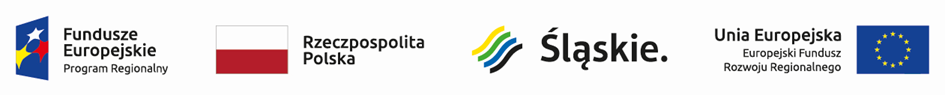 Załącznik nr 1Nr postępowania :  ZS/D_13/21Nazwa i adres WYKONAWCYNazwa/Imię, nazwisko Wykonawcy:…………………………………………………………………….…………………………….……………….…Zarejestrowany adres Wykonawcy:ulica	nr domu	kod	miejscowość	powiat	 województwo	tel.:		fax:…………………………………..… e-mail: …………………………NIP:		Bank/Nr konta:	Adres skrytki EPUAP:	……………………………………………………………………………………Wykonawca jest przedsiębiorcą z sektora mikro*/małych*/średnich* przedsiębiorstw ustawy z dnia 6 marca 2018 r. Prawo przedsiębiorców (t.j. Dz.U.2021.162)Numer bankowego rachunku rozliczeniowego, w ramach którego istnieje możliwość dokonania zapłaty mechanizmem podzielonej płatności: …………………………..………………………………………………….Do kontaktów z Zamawiającym w czasie trwania postępowania o udzielenie zamówienia wyznaczamy(imię i nazwisko)  	tel	e-mail	Osoba (osoby) uprawniona do podpisania umowy:..…………………..……………………….……………,O F E R T ANiniejszym składam/y ofertę w postępowaniu o udzielenie zamówienia publicznego na zadanie pn. Budowa instalacji fotowoltaicznej na terenie Oczyszczalni Ścieków w Raciborzu  zgodnie z wymogami określonymi w Specyfikacji warunków zamówienia i projekcie umowy.Oferuję/emy wykonanie przedmiotu zamówienia zgodnie z wymaganiami określonymi 
w SWZ, obliczone na podstawie zakładanego zakresu rzeczowego za wynagrodzeniem ryczałtowym, które nie przekroczy kwoty wykonania zamówienia:
Brutto	………………………………… zł
 
słownie złotych: ……………..………………………………………………………………………

Na powyższą kwotę składa się cena netto w wysokości ....................... zł (słownie: ...........................) oraz należny podatek VAT w wysokości .................... zł (słownie: ......................................).Termin realizacji zamówienia: do  4 miesięcy od dnia zawarcia umowy. Okres gwarancji i rękojmi za wady na przedmiot zamówienia: ……....….. miesięcy.Uwaga: Zamawiający wymaga aby deklarowany okres gwarancji i rękojmi za wady na przedmiot zamówienia zawierał się w okresie od 60 do 120 miesięcy.Deklaruję usunięcie stwierdzonej wady przedmiotu umowy w ramach obsługi gwarancyjnej 
w terminie ……… dni kalendarzowych.Uwaga: Czas usunięcia wady liczony będzie od dnia otrzymania zgłoszenia od Zamawiającego o konieczności usunięcia wady powstałej w trakcie trwania okresu gwarancji i rękojmi. Zamawiający wymaga aby deklarowany czas usunięcia wady zawierał się w okresie od 1 do 5 dni kalendarzowych.Warunki płatności: zgodnie z wzorem umowy. Niniejszym oświadczam/y, że: zapoznaliśmy się z warunkami zamówienia i przyjmujemy je bez zastrzeżeń; zapoznaliśmy się z projektowanymi postanowieniami umownymi załączonymi do SWZ, akceptujemy i przyjmujemy je bez zastrzeżeń;w przypadku udzielenia zamówienia zobowiązuję się do zawarcia umowy w miejscu i w terminie wskazanym przez Zamawiającego;zapoznaliśmy się z klauzulą informacyjną o przetwarzaniu danych osobowych zawartą w rozdziale XV SWZ;przedmiot oferty jest zgodny z przedmiotem zamówienia;jesteśmy związani niniejszą ofertą przez wskazany w SWZ, licząc od dnia składania ofert;Zamawiający ma możliwość uzyskania dostępu do oświadczeń i dokumentów potwierdzających okoliczności, o których mowa w art. 57 ustawy Pzp. Dokumenty te są dostępne w formie elektronicznej w ogólnodostępnej i bezpłatnej bazie danych pod adresem strony internetowej: …………………..…….………………. lub są w posiadaniu Zamawiającego, gdyż zostały złożone w postępowaniu nr ……………………..…….………. (należy wpisać znak sprawy nadany przez zamawiającego lub inną informację identyfikującą dokument, które jest w posiadaniu zamawiającego) i są nadal aktualne.Oświadczam/y, że za wyjątkiem następujących informacji i dokumentów ……………………..…….. wydzielonych oraz zawartych w pliku o nazwie …………………………………………….……………., niniejsza oferta oraz wszelkie załączniki do niej są jawne i nie zawierają informacji stanowiących tajemnice przedsiębiorstwa w rozumieniu przepisów o zwalczaniu nieuczciwej konkurencji, które chcemy zastrzec przed ogólnym dostępem.Oświadczam/y, że:nie polegam na zasobach innych podmiotów *polegam na zasobach innych podmiotów*:(w przypadku nie wskazania podmiotu udostępniającego zasób Wykonawcy, Wykonawca samodzielnie będzie wykazywał spełnianie warunków udziału w postępowaniu oraz nie będzie polegał na zasobach podmiotów je udostępniających).Oświadczamy, że prace objęte zamówieniem:zamierzam/y wykonać samodzielnie*zamierzam/y powierzyć podwykonawcom*. Wybór oferty prowadzić będzie do powstania u Zamawiającego obowiązku podatkowego 
w zakresie następujących towarów/usług  ..………………………………………………………*Wartość ww. towarów lub usług bez podatku wynosi ……………………………………………*Oświadczam/y, że:uzyskaliśmy zgodę wszystkich osób, których dane są zawarte w ofercie oraz uzyskamy zgodę wszystkich osób wskazanych w uzupełnieniach i wyjaśnieniach do oferty, na przetwarzanie danych osobowych w związku z prowadzonym postępowaniem o udzielenie zamówienia publicznego;poinformowaliśmy wszystkie osoby, których dane są zawarte w ofercie oraz poinformujemy wszystkie osoby wskazane w uzupełnieniach i wyjaśnieniach do oferty, że dane zostaną udostępnione Zamawiającemu;poinformowaliśmy wszystkie osoby, których dane są zawarte w ofercie oraz poinformujemy wszystkie osoby wskazane w uzupełnieniach i wyjaśnieniach do oferty, że zgodnie z art. 74 ust. 1 ustawy z dnia 11 września 2019 r. Prawo zamówień publicznych protokół wraz z załącznikami jest jawny oraz, iż załącznikiem do protokołu są m.in. oferty i inne dokumenty i informacje składane przez Wykonawców.* - niepotrzebne skreślić………………………………………… dnia …….…………..                                  	                                     .................................................................................................     (Miejscowość)                                 	                	                                                                            (Podpis wykonawcy/osoby uprawnionej 
 								                                            do  występowania w imieniu wykonawcy)Powyższe oświadczenie składane jest pod rygorem odpowiedzialności karnej za fałszywe zeznania – zgodnie z art. 233 §1 Kodeksu Karnego oraz pod rygorem odpowiedzialności za poświadczenie nieprawdy w dokumentach w celu uzyskania zamówienia publicznego – art. 297 §1 Kodeksu Karnego.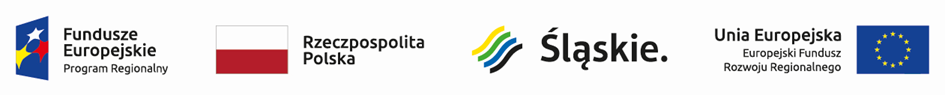 Załącznik nr 3Wykonawca:……………………………………………………… ………………………………………………………(pełna nazwa/firma, adres) Do niniejszego wykazu, dołączamy ………. szt. dowodów określających że dostawy zostały wykonane należycie.………………… dnia …….…………..                                                               		..................................................................  (Miejscowość)                                 	                	                       	   	                   		      (Podpis wykonawcy/osoby uprawnionej 
 								                                                             do występowania w imieniu wykonawcy)Powyższe oświadczenie składane jest pod rygorem odpowiedzialności karnej za fałszywe zeznania – zgodnie z art. 233 §1 Kodeksu Karnego oraz pod rygorem odpowiedzialności za poświadczenie nieprawdy w dokumentach w celu uzyskania zamówienia publicznego – art. 297 §1 Kodeksu Karnego.Załącznik nr 4Wykonawca:……………………………………………………… ………………………………………………………(pełna nazwa/firma, adres) WYKAZ OSÓBPrzystępując do udziału w postępowaniu o udzielenie zamówienia publicznego na zadanie pn. Budowa instalacji fotowoltaicznej na terenie Oczyszczalni Ścieków w Raciborzu, przedkładam poniższy wykaz, dla celów potwierdzenia spełniania warunku udziału w postępowaniu:………………… dnia …….…………..                                                             		  ....................................................................... (Miejscowość)                                 	                	                       	   	                  		                              (Podpis wykonawcy/osoby uprawnionej 
 								                                                                   do występowania w imieniu wykonawcy)Powyższe oświadczenie składane jest pod rygorem odpowiedzialności karnej za fałszywe zeznania – zgodnie z art. 233 §1 Kodeksu Karnego oraz pod rygorem odpowiedzialności za poświadczenie nieprawdy w dokumentach w celu uzyskania zamówienia publicznego – art. 297 §1 Kodeksu Karnego.Załącznik nr 5Wykonawca:……………………………………………………… ………………………………………………………(pełna nazwa/firma, adres) OŚWIADCZENIE WYKONAWCYo aktualności informacji zawartych w oświadczeniu w zakresie podstaw wykluczenia z postępowania wskazanych przez ZamawiającegoNa potrzeby postępowania o udzielenie zamówienia publicznego pn. „Budowa instalcji fotowoltaicznej na terenie Oczyszczalni Ścieków w Raciborzu”prowadzonego przez Wodociągi Raciborskie Sp. z o.o. oświadczam/-y, że informacje zawarte w Jednolitym Europejskim Dokumencie Zamówienia (JEDZ), o którym mowa w Rozdziale IV SWZ, w zakresie podstaw wykluczenia z postępowania o których mowa w:a)	art. 108 ust. 1 pkt 3 ustawy Pzp,b)	art. 108 ust. 1 pkt 4 ustawy Pzp, dotyczących orzeczenia zakazu ubiegania się o zamówienie publiczne tytułem środka zapobiegawczego,c)	art. 108 ust. 1 pkt 5 ustawy Pzp, dotyczących zawarcia z innymi Wykonawcami porozumienia mającego na celu zakłócenie konkurencji,d)	art. 108 ust. 1 pkt 6 ustawy Pzp,e)	art. 109 ust 1 pkt 8 i 10 ustawy Pzp.są aktualne / są nieaktualne...................................……..……                                       			………………………………………..                                                                                                                                                                            (miejscowość, data)	(podpis/y   upełnomocnionego/ych przedstawiciela/li)Załącznik nr 6Wykonawca:……………………………………………………… ………………………………………………………(pełna nazwa/firma, adres)Wzór oświadczenia Wykonawcy, w zakresie art. 108 ust. 1 pkt 5 ustawy Pzp, o braku przynależności do tej samej grupy kapitałowej. Ja/my niżej podpisany/i:…………………………………………………………………………………………………………………………………działając w imieniu i na rzecz:…………………………………………………………………………………………………………………………………ubiegając się o udzielenie zamówienia publicznego na „Budowa instalacji fotowoltaicznej na terenie Oczyszczalni Ścieków w Raciborzu” prowadzonego przez Wodociągi Raciborskie Sp. z o.o., oświadczam/y, że:nie należę do grupy kapitałowej/podmiot który reprezentuję nie należy do grupy kapitałowej 
o której mowa w  art. 108 ust.1 pkt. 5 ustawy Prawo zamówień publicznych (z wykonawcami, którzy złożyli oferty w niniejszym postępowaniu).*,          				                                            ........……………………..............................………..………….                                                                                                                                                  			           				(podpis  upełnomocnionego/ych przedstawiciela/li)należę/ podmiot który reprezentuję należy do grupy kapitałowej i w załączeniu przedkładam listę podmiotów należących do tej samej grupy kapitałowej oraz przedstawiam dowody, 
że powiązania z innym podmiotem (Wykonawcą) nie prowadzą do zakłócenia konkurencji 
w postępowaniu o udzielenie zamówienia			                                                         ........……………………………………...................................….                                                                                                                                                  			           				(podpis  upełnomocnionego/ych przedstawiciela/li)* niepotrzebne skreślićUWAGI:W przypadku Wykonawców wspólnie ubiegających się o udzielenie zamówienia każdy z Wykonawców składa odrębne oświadczenie.Należy wypełnić pkt 1 albo pkt 2.	Załącznik nr 7Wykonawca wspólnie ubiegający się o udzielenie zamówienia:…………………………………………… …………………………………………(pełna nazwa/firma, adres, w zależności od podmiotu )OŚWIADCZENIEWYKONAWCÓW WSPÓLNIE UBIEGAJĄCYCH SIĘ O UDZIELENIE ZAMÓWIENIAskładane na podstawie art. 117 ust. 4 ustawy z dnia 11 września 2019 r. Prawo zamówień publicznych 
(dalej jako: ustawa Pzp)Na potrzeby postępowania o udzielenie zamówienia publicznego pn. Budowa instalacji fotowoltaicznej na terenie Oczyszczalni Ścieków w Raciborzu, oświadczamy, iż następujące roboty budowlane*/usługi*/dostawy* wykonają poszczególni Wykonawcy wspólnie ubiegający się o udzielenie zamówienia**:Wykonawca (nazwa): …………………………..… wykona: ………………………………………………………………………..…………………….…………….Wykonawca (nazwa): …………………………….. wykona: ………………………………………………………………………………………….………………… niepotrzebne skreślić**Dotyczy jedynie wykonawców wspólnie ubiegających się o zamówienie – należy dostosować formularz do liczby wykonawców występujących wspólnie………………… dnia …….…………..                                                                          	  ......................................................................(Miejscowość)                                 	                	                       	   	                                                               (Podpis wykonawcy/osoby uprawnionej 
 								                                                               do występowania w imieniu wykonawcy)Powyższe oświadczenie składane jest pod rygorem odpowiedzialności karnej za fałszywe zeznania – zgodnie z art. 233 §1 Kodeksu Karnego oraz pod rygorem odpowiedzialności za poświadczenie nieprawdy w dokumentach w celu uzyskania zamówienia publicznego – art. 297 §1 Kodeksu Karnego.Załącznik nr 8WYKAZ MATERIAŁÓW I URZĄDZEŃ ROWNOWAŻNYCHPrzystępując do udziału w postępowaniu o udzielenie zamówienia publicznego na zadanie pn.: Budowa instalacji fotowoltaicznej na terenie Oczyszczalni Ścieków w Raciborzu, oświadczam, że podane w poniższej tabeli rozwiązania równoważne:posiadają atesty, certyfikaty, aprobaty techniczne określone przez Zamawiającego w treści Specyfikacji warunków niniejszego zamówienia lub równoważne zaświadczenia i dokumenty wystawione przez podmioty mające siedzibę w innym państwie,posiadają parametry techniczne i jakościowe nie gorsze od założeń projektowych, umożliwiające uzyskanie efektu założonego przez Zamawiającego.(w razie potrzeby proszę poszerzyć tabelę)………………… dnia …….…………..                                                                                         ..........................................................................  (Miejscowość)                                 	                	                       	   	                                                                          (Podpis wykonawcy/osoby uprawnionej 
 								                                                                          do występowania w imieniu wykonawcy)Powyższe oświadczenie składane jest pod rygorem odpowiedzialności karnej za fałszywe zeznania – zgodnie z art. 233 §1 Kodeksu Karnego oraz pod rygorem odpowiedzialności za poświadczenie nieprawdy w dokumentach w celu uzyskania zamówienia publicznego – art. 297 §1 Kodeksu Karnego.Załącznik nr 9 do SWZPROJEKT UMOWY NR ZS/D_13/21zawarta w dniu ____________ r. w ____________  pomiędzy:Wodociągami Raciborskimi Sp. z o.o. z siedzibą: 47-400 Racibórz ul. 1-go Maja 8, zarejestrowaną w Sądzie Rejonowym Wydział X Gospodarczy Krajowego Rejestru Sądowego w Gliwicach pod numerem KRS 0000263735, NIP 639-18-94-972, REGON 240-432-363, o kapitale zakładowym w wysokości 36.558.000,00 zł, którą reprezentują:Michał Ziółkowski – Prezes Zarządu,Stanisław Janik – Wiceprezes ds. Technicznych, Członek Zarządu,zwaną w dalszej części umowy „Zamawiającym”,a__________________________________________________________________________________zwanym dalej „Wykonawcą”,zaś wspólnie zwanych dalej „Stronami”§ 1. TRYB POSTĘPOWANIAStrony oświadczają, że umowa została zawarta w wyniku udzielenia zamówienia publicznego prowadzonego w trybie przetargu nieograniczonego z dnia __________ r., na podstawie art. 132  ustawy z dnia 11 września 2019 r. – Prawo zamówień publicznych (Dz. U. z 2021 r., poz. 1129, dalej jako „ustawa Prawo Zamówień Publicznych”).Przedstawiciele Stron przez złożenie swojego podpisu oświadczają także, że są upoważnieni do zawarcia niniejszej umowy, że ich prawo do reprezentowania danej Strony nie jest ograniczone w żadnym zakresie, a sposób reprezentacji osób występujących w imieniu reprezentowanych Stron umożliwia skuteczne składanie oświadczeń woli, w tym zaciąganie zobowiązań na rzecz reprezentowanego podmiotu, oświadczają też, że nie jest im znana żadna przeszkoda, która mogłaby mieć wpływ na wykonanie zobowiązań przyjętych przez Strony w niniejszej umowie.§ 2. PRZEDMIOT UMOWYPrzedmiotem umowy jest wykonanie dostaw wraz z montażem i robotami towarzyszącymi w ramach zadania pn.: „Budowa instalacji fotowoltaicznej na terenie Oczyszczalni Ścieków w Raciborzu”.Zakres zamówienia obejmuje budowę instalacji fotowoltaicznej o mocy 199,68 kWp na terenie Oczyszczalni Ścieków Wodociągi Raciborskie Sp. z o. o. Budowa polegać będzie na montażu na gruncie 624 szt. modułów fotowoltaicznych zorientowanych w kierunku południowym (podzielonych na dwie sekcje po 312 szt. modułów). Celem projektu jest zwiększenie produkcji energii elektrycznej pochodzącej ze źródeł odnawialnych, ograniczenie zapotrzebowania na energię pochodzącą z sieci oraz poprawa jakości powietrza atmosferycznego w mieście poprzez obniżenie emisji gazów cieplarnianych do atmosfery.Zakres zamówienia obejmuje również załatwienie wszelkich spraw formalno-prawnych związanych                          z powyższym zadaniem, a w szczególności:zgłoszenie rozpoczęcia prac budowlanych w PINB oraz prowadzenie dziennika budowy,przygotowanie kompletnej dokumentacji potrzebnej do przyłączenia instalacji do sieci elektroenergetycznej i zgłoszenie wykonanych robót do przedsiębiorstwa energetycznego,przeprowadzenie wymaganej procedury odbiorowej instalacji, zgłoszenie zakończenia prac w PINBZakres czynności i prac objętych niniejszą umową określony jest szczegółowo w dokumentacji postępowania przetargowego, dokumentacji projektowej budowlano-wykonawczej, specyfikacjach technicznych wykonania odbioru robót oraz w przedmiarze robót pełniącym wyłącznie funkcję pomocniczą. Przedmiot umowy zostanie wykonany w zakresie zgodnym i w sposób zgodny z opisem przedmiotu zamówienia zawartym w SWZ oraz ofertą Wykonawcy z dnia ___ r. będącymi integralnymi częściami niniejszej umowy.W przypadku rozbieżności postanowień niniejszej umowy z dokumentami określonymi w ust. 3 stosuje się postanowienia umowy.§ 3. REALIZACJA UMOWYWymaganym terminem wykonania przedmiotu zamówienia jest okres do 4 miesięcy od dnia zawarcia umowy.Wykonawca od chwili protokolarnego przekazania mu przez Zamawiającego terenu prac aż do chwili zakończenia prac oraz w okresie usuwania wad z tytułu gwarancji lub rękojmi ponosi odpowiedzialność na zasadach ogólnych za szkody wynikłe na tym terenie oraz terenie przyległym – granicznym w związku z prowadzonymi pracami. Odpowiedzialność ta obejmuje również szkody powstałe u osób trzecich.Wykonawca ponosi odpowiedzialność za szkody oraz następstwa nieszczęśliwych wypadków dotyczących pracowników i osób trzecich oraz mienia, a powstałych w związku z prowadzonymi pracami, w tym także z ruchem pojazdów mechanicznych.Wykonawca zobowiązuje się na okres realizacji zamówienia oraz w okresie usuwania wad z tytułu gwarancji lub rękojmi do zawarcia umowy ubezpieczenia na następujących warunkach:ubezpieczeniu podlega odpowiedzialność cywilna za szkody oraz następstwa nieszczęśliwych wypadków dotyczących pracowników i osób trzecich oraz mienia, a powstałych w związku z prowadzonymi pracami, w tym także z ruchem pojazdów mechanicznych,wymagana wysokość sumy ubezpieczenia w odniesieniu do jednego wypadku ubezpieczeniowego / wszystkich wypadków ubezpieczeniowych w okresie ubezpieczenia wynosi 500.000 zł.Wykonawca oświadcza, że posiada odpowiednią wiedzę, doświadczenie i dysponuje stosowną bazą do wykonania przedmiotu umowy oraz zobowiązuje się wykonać przedmiot umowy przy zachowaniu należytej zawodowej staranności, zgodnie z prawem budowlanym i pod nadzorem uprawnionych osób.Wykonawca oświadcza, że w złożonej ofercie uwzględnił wszystkie koszty związane z realizacją niniejszej umowy, w tym w szczególności koszty projektu organizacji placu budowy, koszty obsługi geodezyjnej, koszty urządzenia zaplecza socjalnego, tymczasowego ogrodzenia, wywozu i utylizacji materiałów z rozbiórki, odtworzenia, gwarancyjne, koszty i opłaty związane z uzyskaniem niezbędnych pozwoleń, opinii i uzgodnień.Wykonawca oświadcza, iż zapoznał się i nie wnosi zastrzeżeń do dokumentacji przekazanej przez Zamawiającego oraz zobowiązuje się do prawidłowego wykonania przedmiotu umowy bez względu na ewentualne wady, błędy i braki w tej dokumentacji możliwe do zauważenia przy dochowaniu należytej staranności oraz że nie będzie wnosił o dodatkowe wynagrodzenie. Jeżeli dostarczona przez Zamawiającego dokumentacja lub teren budowy nie nadają się do prawidłowego wykonania robót, albo jeżeli zajdą inne okoliczności, które mogą przeszkodzić prawidłowemu wykonywaniu robot, Wykonawca jest zobowiązany niezwłocznie zawiadomić o tym Zamawiającego, z pisemnym uzasadnieniem swojego stanowiska.§ 4. OSOBY UPRAWNIONE DO REPREZENTOWANIA STRONKażda ze stron zobowiązuje się do dołożenia należytej zawodowej staranności przy realizacji niniejszej umowy, w tym także do pełnej współpracy z drugą stroną w celu zapewnienia należytego i terminowego jej wykonania.Strony ustalają, że przedstawicielami Zamawiającego w toku realizacji umowy będą:____,____.Strony ustalają, że przedstawicielami Wykonawcy w toku realizacji umowy będą:____,____ - Osoby wymienione w ust. 2 i 3 są uprawnione do uzgadniania form i metod pracy, udzielania koniecznych informacji, podejmowania innych niezbędnych działań wynikających z umowy, koniecznych do prawidłowego wykonywania przedmiotu umowy.Strony oświadczają, że osobom, o których mowa w ust. 2 i 3 przekazane zostały informacje, określone w art. 14 ust. 1 i 2 Rozporządzenia Parlamentu Europejskiego i Rady (UE) 2016/679 z dnia 27 kwietnia 2016 r. w sprawie ochrony osób fizycznych w związku z przetwarzaniem danych osobowych i w sprawie swobodnego przepływu takich danych oraz uchylenia dyrektywy 95/46/WE (ogólne rozporządzenie o ochronie danych).§ 5. CENA ORAZ WARUNKI PŁATNOŚCIStrony ustalają, że za wykonanie przedmiotu umowy Zamawiający zapłaci wynagrodzenie ustalone na podstawie oferty na kwotę brutto w wysokości ____ zł (słownie: ___). Na powyższą kwotę składa się wynagrodzenie netto w wysokości ____ zł (słownie: ___________) oraz podatek VAT w wysokości ____ (słownie: _________). Wynagrodzenie określone w ust. 1 jest wynagrodzeniem ryczałtowym i zawiera należny podatek VAT oraz zaspokaja wszelkie roszczenia Wykonawcy wobec Zamawiającego z tytułu wykonania niniejszej umowy.Wynagrodzenie za wykonane i odebrane zadanie zostanie wypłacone przelewem przez Zamawiającego na konto Wykonawcy w terminie do 30 dni licząc od daty doręczenia prawidłowo wystawionej faktury wraz z zatwierdzonym protokołem odbioru i dokumentami rozliczeniowymi.Podstawę do rozliczenia robót stanowić będzie zatwierdzony protokół odbioru robót, o którym mowa w § 6 ust. 5 oraz prawidłowo wystawiona faktura.Strony postanawiają, że zapłata następuje w dniu obciążenia rachunku bankowego Zamawiającego.W przypadku gdy przedmiot umowy realizowany był z udziałem Podwykonawców lub dalszych podwykonawców, do faktury Wykonawca dołącza dowody potwierdzające zapłatę wymagalnego wynagrodzenia podwykonawcom lub dalszym podwykonawcom w postaci oświadczenia Podwykonawców lub dalszych podwykonawców o uregulowaniu wobec nich należności. Brak wyżej wymienionego protokołu i oświadczenia skutkuje tym, iż wynagrodzenie Wykonawcy określone niniejszą umową nie jest wymagalne.Wykonawca ma możliwość wysłania ustrukturyzowanej faktury za pośrednictwem platformy elektronicznego fakturowania dostępnej na stronie internetowej https://www.brokerinfinite.efaktura.gov.pl.Wykonawca oświadcza, że jest czynnym podatnikiem VAT, a numer rachunku bankowego, który wskazany będzie na fakturze VAT, umieszczony został w wykazie, o którym mowa w art. 96 b ustawy o podatku od towaru i usług (tzw. „biała lista podatników VAT”).Wynagrodzenie jest niezmienne do zakończenia zadania, jednakże może zostać obniżone proporcjonalnie do obniżenia jakości spowodowanej wadami przedmiotu umowy w przypadku gdy wady są nieusuwalne, albo z okoliczności wynika, że Wykonawca nie zdoła wad usunąć w odpowiednim czasie, bądź ich nie usunął w wyznaczonym przez Zamawiającego terminie.Stwierdzone wady jednych parametrów przedmiotu umowy nie mogą podlegać kompensacji polepszeniem jakości innych parametrów przedmiotu umowy.§ 6. ODBIÓRPrzedmiotem odbioru będzie całość przedmiotu umowy.Odbioru dokonają osoby określone w § 4 ust. 2, przy udziale Inspektora Nadzoru i Wykonawcy.Osoby, o których mowa w ust. 2 w terminie do 14 dni od daty pisemnego zgłoszenia przez Wykonawcę gotowości do odbioru i potwierdzenia przez Inspektora Nadzoru zakończenia zadania przystąpią do odbioru przedmiotu umowy. W przypadku ujawnienia przy dokonywaniu czynności odbiorowych jakichkolwiek wad, odbiór przedmiotu umowy nastąpi dopiero po ich usunięciu przez Wykonawcę. Wykonawca usunie wady w terminie wyznaczonym przez Zamawiającego.Z odbioru końcowego przedmiotu umowy zostanie sporządzony protokół odbioru, który podpisany przez Zamawiającego, Inspektora Nadzoru i przez Wykonawcę stanowił będzie podstawę do wystawienia faktury.Jeżeli w trakcie przeprowadzania odbioru zostaną stwierdzone wady nienadające się do usunięcia, lecz nieskutkujące brakiem możliwości użytkowania przedmiotu umowy zgodnie z jego przeznaczeniem, Zamawiającemu przysługuje prawo do naliczenia Wykonawcy kary umownej wskazanej w § 9 ust.5 pkt 12.Jeżeli w trakcie przeprowadzania odbioru zostaną stwierdzone wady nienadające się do usunięcia, skutkujące brakiem możliwości użytkowania przedmiotu umowy zgodnie z jego przeznaczeniem, Zamawiający może odstąpić od umowy z winy Wykonawcy (w terminie 7 dni od dowiedzenia się o okolicznościach stanowiących podstawę odstąpienia) i odmówić wypłaty wynagrodzenia lub wymagać  zapłacenia kar  umownych i nie odstępując od umowy żądać wykonania robót po raz drugi.Dokonanie przez Zamawiającego odbioru nie wpływa na ewentualne roszczenia Zamawiającego z tytułu rękojmi za wady, gwarancji oraz roszczeń odszkodowawczych.§ 7. GWARANCJATermin gwarancji na przedmiot umowy ustala się na ___ miesięcy.Bieg terminu gwarancji rozpoczyna się w dacie odbioru końcowego.W ramach gwarancji Wykonawca zobowiązuje się do usunięcia wad fizycznych przedmiotu umowy.Postanowienia zawarte w § 8 ust. ust. 2 zd. 3 oraz ust. 4 stosuje się odpowiednio.Zamawiający w okresie gwarancji w odstępach rocznych ma prawo zwołać przegląd gwarancyjny, w którym Wykonawca zobowiązuje się uczestniczyć na własny koszt. Z czynności tych spisywany będzie protokół z terminami usunięcia ewentualnych usterek i wad.Usuwanie wad i usterek przeprowadzane będą przez Wykonawcę na jego koszt, w ciągu __ dni kalendarzowych od daty otrzymania zgłoszenia wady lub usterki. Zawiadomienia wysyłane będą do Wykonawcy za pośrednictwem poczty elektronicznej e-mail na adres podany przez Wykonawcę w ofercie najpóźniej w ciągu jednego miesiąca od daty jej wykrycia. Jeżeli Wykonawca nie usunie wad lub usterek w powyższym terminie, Zamawiający, po uprzednim zawiadomieniu Wykonawcy, może zlecić ich usunięcie osobie trzeciej na koszt i ryzyko Wykonawcy, bez konieczności uzyskania uprzedniej zgody Sądu - tzw. wykonanie zastępcze.§ 8. RĘKOJMIANiezależnie od uprawnień wynikających z gwarancji Zamawiający może wykonywać uprawnienia z tytułu rękojmi.Okres rękojmi jest równy z okresem gwarancji. Termin rękojmi rozpoczyna się w dacie odbioru końcowego. Termin rękojmi przedłuża się o termin usuwania wady, przy czym początkiem biegu terminu jest data zawiadomienia Wykonawcy o wadzie.Usuwanie wad i usterek przeprowadzane będą przez Wykonawcę na jego koszt, w ciągu __ dni kalendarzowych od daty otrzymania zgłoszenia wady lub usterki. Zawiadomienia wysyłane będą do Wykonawcy za pośrednictwem poczty elektronicznej e-mail na adres podany przez Wykonawcę w ofercie najpóźniej w ciągu jednego miesiąca od daty jej wykrycia. Jeżeli Wykonawca nie usunie wad lub usterek w powyższym terminie, Zamawiający, po uprzednim zawiadomieniu Wykonawcy, może zlecić ich usunięcie osobie trzeciej na koszt i ryzyko Wykonawcy, bez konieczności uzyskania uprzedniej zgody Sądu - tzw. wykonanie zastępcze.Zamawiający po stwierdzeniu istnienia wad wykonując uprawnienia względem Wykonawcy może:odstąpić od umowy bez wyznaczania terminu do usunięcia wad gdy wady mają charakter istotny i nie dadzą się usunąć,w przypadku gdy wady nie dadzą się usunąć, lecz nie mają charakteru istotnego, żądać zapłaty kary umownej w wysokości wskazanej w § 9 ust. 5 pkt 6.§ 9. ODPOWIEDZIALNOŚĆ STRON UMOWYWykonawca bierze na siebie pełną odpowiedzialność za niewykonanie lub nienależyte wykonanie przedmiotu umowy, zapewnienie warunków bezpieczeństwa oraz metody organizacyjno-techniczne stosowane podczas realizacji prac.Zamawiający zastrzega sobie prawo odstąpienia od umowy w przypadkach określonych w ustawie Prawo Zamówień Publicznych, kodeksie cywilnym oraz w przypadku rezygnacji z realizacji umowy przez podwykonawcę, będącego jednocześnie podmiotem trzecim, na którego zasoby Wykonawca powoływał się w celu wykazania spełniania warunków udziału w postępowaniu, o których mowa w art. 118 ustawy Prawo Zamówień Publicznych w sytuacji gdy Wykonawca samodzielnie nie spełnia warunków udziału w postępowaniu lub nie wskaże nowego podwykonawcy, który jako podmiot trzeci spełniałby warunki udziału w postępowaniu w stopniu nie mniejszym niż wymagane w postępowaniu o udzielenie zamówienia publicznego,Zamawiający może odstąpić od umowy, z przyczyn wskazanych w § 8 ust. 4 pkt 1 w terminie 14 dni od dowiedzenia się o okolicznościach uzasadniających odstąpienie. Odstąpienie wymaga formy pisemnej pod rygorem nieważności.W razie odstąpienia przez Zamawiającego od Umowy Wykonawca ma obowiązek natychmiastowego wstrzymania zadania i zabezpieczenia terenu prac.Wykonawca zapłaci Zamawiającemu kary umowne:za odstąpienie od umowy przez którąkolwiek ze stron z przyczyn za które odpowiedzialność ponosi Wykonawca w wysokości 20 % wynagrodzenia brutto określonego w § 5 ust. 1 umowy,za niewykonanie lub nienależyte wykonanie umowy w wysokości 10 % wynagrodzenia brutto określonego w § 5 ust. 1 umowy,za każdy rozpoczęty dzień zwłoki w wykonaniu przedmiotu umowy w stosunku do terminu określonego w § 3 ust. 1 w wysokości 0,2 % wynagrodzenia brutto określonego w § 5 ust. 1 umowy, za każdy dzień zwłoki,za każdy rozpoczęty dzień zwłoki w usunięciu wad stwierdzonych przy odbiorze, o których mowa w § 6 ust. 4  lub w okresie gwarancji i rękojmi w wysokości 0,2 % wynagrodzenia brutto określonego w § 5 ust. 1 umowy, za każdy dzień zwłoki,za każdy przypadek niestawienia się Wykonawcy na zwołany przez Zamawiającego przegląd gwarancyjny o którym mowa w § 7 ust. 5, w wysokości 1000 zł za każdy przypadek,z tytułu istnienia wad w przedmiocie umowy - w wysokości 20% wynagrodzenia umownego brutto określonego w § 5 ust. 1 umowy,Strony zastrzegają, że łączna maksymalna wysokość kar umownych, których mogą dochodzić Strony nie przekroczy 20% wynagrodzenia określonego w § 5 ust. 1 umowy.W przypadku gdy kara umowna nie pokrywa poniesionej szkody Zamawiający może żądać odszkodowania uzupełniającego na zasadach ogólnych.Zamawiającemu przysługuje prawo potrącenia kary umownej z wynagrodzenia Wykonawcy lub z innej należności Wykonawcy przysługującej mu od Zamawiającego.Wykonawca nie może przenieść prawa do wynagrodzenia za wykonanie umowy na osobę trzecią.§10. PODWYKONAWSTWOWykonawca we własnym zakresie powierza roboty Podwykonawcom.Wykonawca zrealizuje następujący zakres robót przy pomocy Podwykonawców:______________,_____________.Zatrudnienie przez Wykonawcę innych Podwykonawców niż wskazani w ust. 2 wymaga pisemnej zgody Zamawiającego.W przypadku naruszenia przez Wykonawcę ust. 3 Zamawiającemu przysługuje prawo odstąpienia od umowy w terminie do 14 dni od dnia kiedy powziął wiadomość o okolicznościach wskazanych w ust.3.Odstąpienie, o którym mowa w ust. 4, wymaga formy pisemnej pod rygorem nieważności.Wykonawca ponosi wobec Zamawiającego pełną odpowiedzialność za dostawy, które realizuje przy pomocy Podwykonawców.§ 11. ZABEZPIECZENIE NALEŻYTEGO WYKONANIA UMOWYWykonawca przed zawarciem umowy wnosi zabezpieczenie należytego wykonania umowy w wysokości ___ zł (stanowiącej 5% ceny całkowitej podanej w ofercie łącznie z podatkiem VAT) w jednej z form określonych w art. 450 ust. 1 ustawy Prawo zamówień publicznych.Zabezpieczenie wniesione w pieniądzu Zamawiający zwraca wraz z odsetkami wynikającymi z rachunku bankowego, na którym było ono przechowywane, pomniejszonymi o koszty prowadzenia tego rachunku oraz prowizji bankowej za przelew pieniędzy na rachunek bankowy Wykonawcy.Część zabezpieczenia gwarantująca zgodne z umową wykonanie przedmiotu umowy (70% kwoty określonej w ust.1, tj. ___ zł) Zamawiający zobowiązuje się zwrócić w ciągu 30 dni od dnia wykonania przedmiotu umowy i uznania przez Zamawiającego za należycie wykonane (data końcowego odbioru robót).Pozostała część zabezpieczenia, służąca do pokrycia roszczeń z tytułu rękojmi (30% kwoty określonej w ust.1, tj. ___ zł) Zamawiający zobowiązuje się zwrócić nie później niż w 15 dniu po upływie okresu rękojmi za wady przedmiotu umowy.W przypadku odmowy lub uchylania się Wykonawcy od usunięcia stwierdzonych wad w okresie objętym rękojmią Zamawiający zleci ich wykonanie innemu wykonawcy, a ich koszt pokryje z pozostałej części zabezpieczenia.Zabezpieczenie może być wykorzystane przez Zamawiającego na pokrycie zobowiązań Wykonawcy wynikających z tytułu kar umownych.§ 12. ZMIANA UMOWYZakazuje się zmian istotnych postanowień zawartej umowy w stosunku do treści oferty, na podstawie której dokonano wyboru Wykonawcy, z zastrzeżeniem postanowień ust. 2.Zgodnie z art. 455 ust. 1 pkt 1 ustawy Prawo zamówień publicznych Zamawiający przewiduje możliwość zmiany postanowień zawartej umowy, w stosunku do treści oferty, na podstawie której dokonano wyboru Wykonawcy, w następującym zakresie i okolicznościach:Zmiana terminu wykonania umowy może nastąpić w przypadku:wystąpienia siły wyższej, przez którą należy rozumieć zdarzenie bądź połączenie zdarzeń zewnętrznych, obiektywnie niezależnych od Zamawiającego lub Wykonawcy, które zasadniczo i istotnie uniemożliwiają wykonywanie części lub całości zobowiązań wynikających z Umowy, których nie można było przewidzieć i którym, ani Zamawiający, ani Wykonawca nie mogli zapobiec ani ich przezwyciężyć i im przeciwdziałać.kiedy zaistniały przyczyny niezależne od działania Stron, których przy zachowaniu wszelkich należytych środków nie można uniknąć ani im zapobiec, w szczególności:warunki uniemożliwiające realizację dostaw z montażem z przyczyn technologicznych przez okres powyżej 2 tygodni;wystąpieniem nadzwyczajnych warunków pogodowych niepozwalających na wykonanie zamówienia w terminie,wystąpieniem opadów atmosferycznych uniemożliwiających prowadzenie prac w terenie zgodnie ze specyfikacjami technicznymi i wiedzą techniczną,ujawnienia w trakcie realizacji zadania urządzeń, instalacji, konstrukcji, których istnienie lub lokalizacja nie wynika z dokumentacji technicznej;realizowanie przedmiotu umowy przy zastosowaniu innych rozwiązań technicznych, technologicznych lub materiałowych ze względu na zmiany obowiązującego prawa lub w sytuacji, gdy zastosowanie przewidzianych rozwiązań groziłoby niewykonaniem lub wadliwym wykonaniem przedmiotu umowy;w przypadku przedłużenia się procedur administracyjnych na etapie wydawania opinii, uzgodnień, zgód, postanowień i decyzji administracyjnych, jeżeli przedłużenie to nie wynikało z winy Wykonawcy,działania osób trzecich albo innych zdarzeń, które uniemożliwiają wykonanie części lub całości zobowiązań wynikających z Umowy w terminie lub mogących negatywnie wpływać na jakość wykonywanych dostaw, w tym protesty mieszkańców lub innych osób prawnych lub fizycznych;gdy zaistniała konieczność usunięcia błędów lub wprowadzenie zmian w dokumentacji projektowej,niemożliwej do przewidzenia w momencie zawarcia niniejszej umowy konieczności przesunięcia terminu przekazania terenu prac;wystąpienia zamówień dodatkowych lub innych zamówień powiązanych, niezbędnych do prawidłowego wykonania zamówienia podstawowego, których wykonanie stało się konieczne lub celowe i które mają wpływ na realizację niniejszego zamówienia;przedłużającej się procedury wyboru oferty - powyżej 45 dni od daty składania ofert,konieczności dostosowania postanowień umowy do zmian wynikających z nowelizacji powszechnie obowiązujących przepisów prawa, z uwagi na brak możliwości realizacji umowy wedle pierwotnej jej treści lub z uwagi na rażącą stratę grożącą jednej ze stron,obniżenia lub braku finansowania przedmiotowego zadania,zwłoki Zamawiającego w przekazaniu dokumentów niezbędnych do realizacji umowy,konieczności wykonania ostatecznych albo natychmiast wykonalnych decyzji administracyjnych, postanowień lub innych aktów organów i uprawnionych instytucji, wydanych z przyczyn, za które Wykonawca nie odpowiada.Zmiana terminu realizacji następuje o okres trwania wyżej wymienionych okoliczności celem ukończenia przedmiotu umowy w sposób należyty. W przypadku skrócenia terminu wykonania przedmiotu umowy nie jest wymagane zawarcie aneksu. Zmiana terminu realizacji inwestycji nie wpływa na zmianę wynagrodzenia.Zmiana wynagrodzenia Wykonawcy (ceny podanej w ofercie) może nastąpić w przypadku:zmiany obowiązującej stawki podatku VAT, tj. zmianie może ulec wynagrodzenie brutto przysługujące Wykonawcy – wynagrodzenie netto pozostanie bez zmian, a podatek VAT zostanie dostosowany do obowiązujących przepisów.w zakresie zmniejszenia wynagrodzenia Wykonawcy i zasad płatności tego wynagrodzenia w przypadku zmniejszenia zakresu przedmiotu Umowy,konieczności wykonania „zamówień dodatkowych”.zmiany postanowień umowy w sytuacji wystąpienia zamówień dodatkowych lub innych zamówień powiązanych, niezbędnych do prawidłowego wykonania zamówienia podstawowego, których wykonanie stało się konieczne lub celowe i które mają wpływ na realizację niniejszego zamówienia,zmiany postanowień umowy korzystnych z punktu widzenia realizowanego zamówienia, jego społeczno-gospodarczego przeznaczenia, czy interesu społecznego lub interesu Zamawiającego jako dysponenta środków publicznych, a polegające m.in. na możliwości ograniczenia zakresu przedmiotowego umowy na skutek okoliczności niemożliwych wcześniej do przewidzenia, obniżenia wynagrodzenia umownego w przypadku ograniczenia zakresu przedmiotowego umowy, modyfikacji zasad płatności wynagrodzenia umownego w związku z realizacją płatności w ramach programów zewnętrznych lub potrzebą wydatkowania środków budżetowych ujętych w planie rzeczowo-finansowym Zamawiającego z uwagi na zamknięcie danego roku budżetowego, czy zaistnieniem innej okoliczności uzasadniającej wprowadzenie takiej modyfikacji,Inne zmiany:zmiany danych podmiotowych Zamawiającego i Wykonawcy, zmiany osób wyznaczonych do współdziałania przy realizacji umowy oraz innego zatrudnionego personelu.w zakresie wprowadzenia, zmiany albo rezygnacji z podwykonawcy. Jeżeli Wykonawca zmienia lub rezygnuje z podwykonawcy na którego zasoby powoływał się, na zasadach określonych w art. 118 ustawy Prawo zamówień publicznych, w celu wykazania spełniania warunków udziału w postępowaniu, Wykonawca jest obowiązany wykazać Zamawiającemu, iż proponowany inny podwykonawca lub wykonawca samodzielnie spełnia je w stopniu nie mniejszym niż wymagany w trakcie postępowania o udzielenie zamówienia,zaistnienie omyłki pisarskiej,gdy nastąpi zmiana powszechnie obowiązujących przepisów prawa w zakresie mającym wpływ na realizację zamówienia,powstania niejasności lub rozbieżności w rozumieniu pojęć użytych w umowie, których nie będzie można usunąć w inny sposób, a zmiana będzie umożliwiać usunięcie rozbieżności i doprecyzowanie umowy w celu jej jednoznacznej interpretacji,zmiany formy zabezpieczenia należytego wykonania umowy.Zmiana umowy może nastąpić także w przypadkach, o których mowa w art.  455 ust. 1 pkt 2-4 oraz ust. 2 ustawy Prawo zamówień publicznych.Warunkiem dokonania zmian postanowień umowy jest zgoda obu stron wyrażona na piśmie pod rygorem nieważności takiej zmiany w formie aneksu do umowy. Zmiana umowy dokonana z naruszeniem przepisu ust. 2 jest nieważna.Jeżeli wykonanie umowy jest niemożliwe z powodu siły wyższej, jakiegokolwiek związanego z nią wydarzenia, całkowicie niezależnego od Zamawiającego lub Wykonawcy, to Zamawiający zaświadczy, że wykonanie umowy nie jest możliwe. Wykonawca, po otrzymaniu takiego świadectwa, tak szybko jak to  możliwe wstrzyma roboty i zabezpieczy teren robót, a Zamawiający zapłaci mu wynagrodzenie za całość robót wykonanych przed otrzymaniem takiego świadectwa.§ 13. POSTANOWIENIA KOŃCOWEW sprawach nieuregulowanych umową zastosowanie mieć będą przepisy ustawy Prawo zamówień publicznych i Kodeksu cywilnego.Wszelkie spory, jakie mogą wyniknąć w związku z realizacją umowy, będą rozpatrywane przez sąd właściwy miejscowo dla Zamawiającego.Umowa sporządzona została w dwóch jednobrzmiących egzemplarzach, po jednym dla każdej ze stron.      ....................................................................						       .......................................................................                      Zamawiający							                                         WykonawcaNazwa i adres podmiotu udostępniającego zasób WykonawcyZdolności techniczne lub zawodowe lub sytuacja finansowa lub ekonomiczna udostępniana Wykonawcy przez podmiot udostępniający zasobyL.p.Część zamówienia, której wykonanie zostanie powierzone podwykonawcomNazwy (firm) podwykonawców 
(o ile są znane)Wykaz dostaw Przystępując do udziału w postępowaniu o udzielenie zamówienia publicznego na zadanie pn. Budowa instalacji fotowoltaicznej na terenie Oczyszczalni Ścieków w Raciborzu, przedkładam poniższy wykaz, dla celów potwierdzenia spełniania warunku udziału w postępowaniuWykaz dostaw Przystępując do udziału w postępowaniu o udzielenie zamówienia publicznego na zadanie pn. Budowa instalacji fotowoltaicznej na terenie Oczyszczalni Ścieków w Raciborzu, przedkładam poniższy wykaz, dla celów potwierdzenia spełniania warunku udziału w postępowaniuWykaz dostaw Przystępując do udziału w postępowaniu o udzielenie zamówienia publicznego na zadanie pn. Budowa instalacji fotowoltaicznej na terenie Oczyszczalni Ścieków w Raciborzu, przedkładam poniższy wykaz, dla celów potwierdzenia spełniania warunku udziału w postępowaniuWykaz dostaw Przystępując do udziału w postępowaniu o udzielenie zamówienia publicznego na zadanie pn. Budowa instalacji fotowoltaicznej na terenie Oczyszczalni Ścieków w Raciborzu, przedkładam poniższy wykaz, dla celów potwierdzenia spełniania warunku udziału w postępowaniuWykaz dostaw Przystępując do udziału w postępowaniu o udzielenie zamówienia publicznego na zadanie pn. Budowa instalacji fotowoltaicznej na terenie Oczyszczalni Ścieków w Raciborzu, przedkładam poniższy wykaz, dla celów potwierdzenia spełniania warunku udziału w postępowaniuLp.Podmiot, na rzecz którego dostawa została wykonanaPrzedmiot dostawPrzedmiot dostawWartość zamówienia 
(brutto zł)Termin realizacji 
(od-do)Imię i nazwiskoZakres wykonywanych czynnościOpis posiadanych kwalifikacji zawodowych, uprawnieńPodstawa dysponowania  osobąuprawnienia budowlane do:………………………………………………………………………………………………………………………………………….…….…w specjalności:……………………………………………………………………..……………………………nr uprawnień, wydane przez:………………………………..……………………………………………………..………L.p.Wskazanie materiału, produktu, elementu                          z dokumentacji projektowejOkreślenie rozwiązania równoważnego (producenta, nazwa, typ model itp.)Opis parametrów technicznych dokumentujących równoważność z wymaganiami SWZSpełnienie warunku równoważności w odniesieniu do szczegółowego opisu przedmiotu zamówienia (należy wpisać odpowiednio: spełnia /nie spełnia